Stark trotz Corona - Übersicht Zertifikate				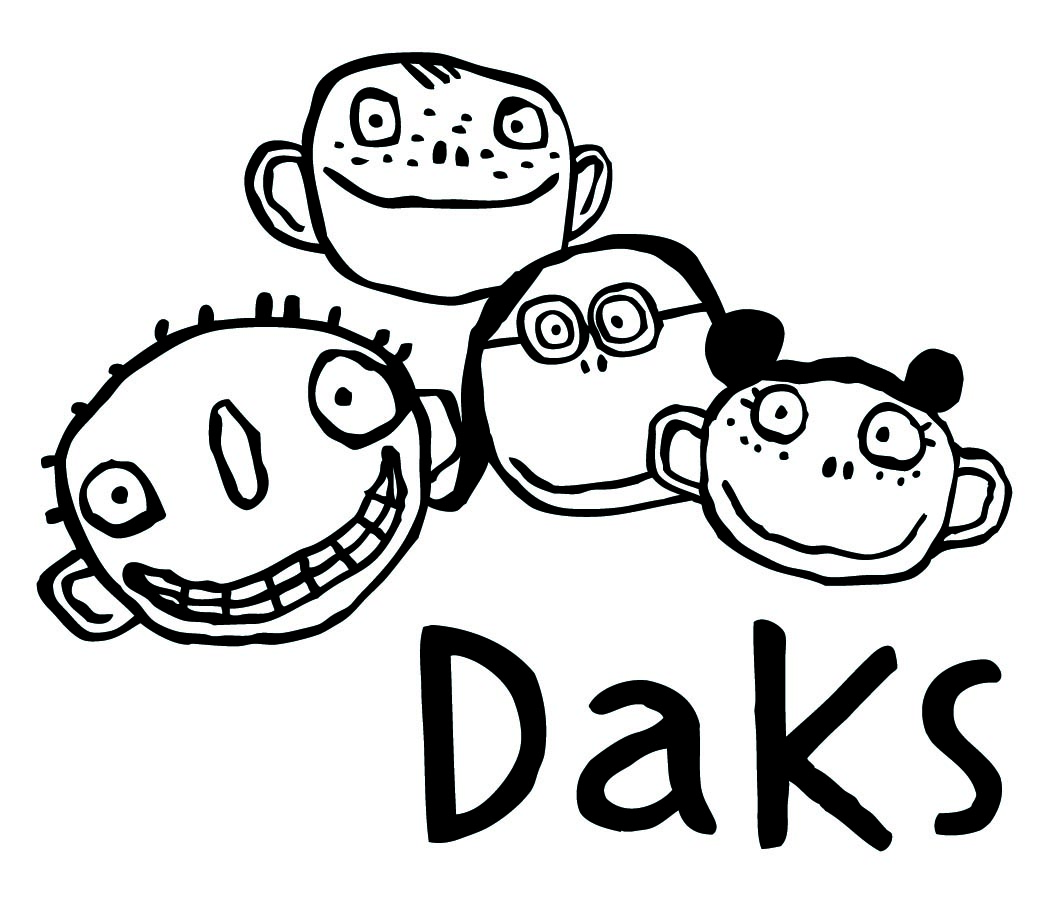     Ferien und WochenendschuleSchulträger:Schulnummer:Schulnummer:Schulnummer:LerngruppeAnzahl ZertifikateAnzahl ZertifikateAnzahl Zertifikate(Kurzbezeichung)mwd